АгрохимияАзотные удобрения и удельная активность 137СS фитомассы загрязненных радионуклидами пойменных сенокосов / С. М. Пакшина [и др.] // Проблемы агрохимии и экологии. – 2019. – № 1 – С. 26–32.Беляев, В. И. Агрономическая эффективность применения минеральных удобрений в условиях восточной зоны алтайского края / В. И. Беляев, Г. А. Макаров // Вестн. Алтайского гос. аграр. ун-та. – 2018. – № 9. – С. 32–39.Занилов, А. Х. Агроэкологическая оценка различных систем удобрения в условиях Республики Татарстан / А. Х. Занилов, А. Н. Адаев, А. А. Мууев // Вестн. Казанского гос. аграрного ун-та. – 2018. – Т. 13, № 4. – С. 29–34.К вопросу технологии получения органоминеральных удобрений (ОМУ) из биокомпоста на основе подстилочного навоза КРС в Алтайском крае / О. И. Антонова [и др.] // Вестн. Алтайского гос. аграр. ун-та. – 2018. – № 9. – С. 17–26.Кежембаева, Ж. К. Экономическая и энергетическая эффективность применения минеральных удобрений на различных фонах обработки почвы на богаре юго-востока Казахстана / Ж. К. Кежембаева, А. К. Умбетов // Известия Оренбургского гос. аграр. ун-та. – 2019. – № 1. – С. 26–29.Нафиков, М. М. Влияние расчетных доз удобрений и средств защиты растений на качество урожая / М. М. Нафиков, А. Р. Нигматзянов // Вестн. Чувашской гос. с.-х. акад. – 2018. – № 3. – С. 32–37.Окорков, В. В. Использование влаги культурами севооборота и их продуктивность при применении удобрений на серых лесных почвах Верхневолжья / В. В. Окорков, О. А. Фенова, Л. А. Окоркова // Владимирский земледелец. – 2019. – № 1. – С. 4–11.Оценка влияния пестицидов различного назначения по отношению к консорциуму микроорганизмов-деструкторов / И. А. Дегтярева [и др.] // Владимирский земледелец. – 2019. – № 1. – С. 31–34.Составитель: Л.М. Бабанина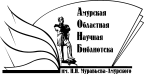 «Амурская областная научная библиотека имени Н.Н. Муравьева-АмурскогоОтдел библиографии и электронных ресурсов